T.R.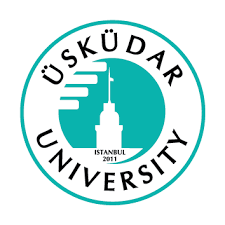 ÜSKÜDAR UNIVERSITYREGISTRATION SUSPENSION  APPLICATION FORMT.R.ÜSKÜDAR UNIVERSITYREGISTRATION SUSPENSION  APPLICATION FORMT.R.ÜSKÜDAR UNIVERSITYREGISTRATION SUSPENSION  APPLICATION FORMT.R.ÜSKÜDAR UNIVERSITYREGISTRATION SUSPENSION  APPLICATION FORMT.R.ÜSKÜDAR UNIVERSITYREGISTRATION SUSPENSION  APPLICATION FORMT.R.ÜSKÜDAR UNIVERSITYREGISTRATION SUSPENSION  APPLICATION FORMStudentName and Surname: .................................................................: .................................................................: .................................................................: .................................................................: .................................................................Student Number: .................................................................: .................................................................: .................................................................: .................................................................: .................................................................Mobile No: .................................................................: .................................................................: .................................................................: .................................................................: .................................................................Program: .................................................................: .................................................................: .................................................................: .................................................................: .................................................................Academic Advisor: .................................................................: .................................................................: .................................................................: .................................................................: .................................................................Term: ...........................  Year / period for which registration suspension is requested  Year / period for which registration suspension is requested Was there a registration suspension in previous years? Was there a registration suspension in previous years?Academic Year: 20.…… / 20..…..YesYesTerm: 1. Term (Fall)NoNo: 2. Term (Spring) Reason for Suspension of Registration Reason for Suspension of Registration Reason for Suspension of Registration Reason for Suspension of Registration Reason for Suspension of Registration Reason for Suspension of Registration  HealthStudy Abroad     Enlistment     Enlistment     Enlistment Other:………………...……………………………..………….……. Other:………………...……………………………..………….……. Other:………………...……………………………..………….……. Other:………………...……………………………..………….……. Other:………………...……………………………..………….……. Other:………………...……………………………..………….……. Financial Affairs Directorate (Approvement) Financial Affairs Directorate (Approvement) Financial Affairs Directorate (Approvement) Financial Affairs Directorate (Approvement) Financial Affairs Directorate (Approvement) Financial Affairs Directorate (Approvement)Date : ....../....../..........Signature :Signature :Signature :Signature :Signature : Student SignatureDate : ....../....../..........Signature :Signature :Signature :Signature :Signature :1) The student can be given a maximum of two semesters at once for reasons unknown to her/him, such as illness, natural disasters, studying abroad, and being enlisted by lifting military service, and upon the request of the student, with the decision of the relevant board of directors. However, this period cannot exceed four semesters in an undergraduate degree and two semesters in an associate degree for the whole education period.1) The student can be given a maximum of two semesters at once for reasons unknown to her/him, such as illness, natural disasters, studying abroad, and being enlisted by lifting military service, and upon the request of the student, with the decision of the relevant board of directors. However, this period cannot exceed four semesters in an undergraduate degree and two semesters in an associate degree for the whole education period.1) The student can be given a maximum of two semesters at once for reasons unknown to her/him, such as illness, natural disasters, studying abroad, and being enlisted by lifting military service, and upon the request of the student, with the decision of the relevant board of directors. However, this period cannot exceed four semesters in an undergraduate degree and two semesters in an associate degree for the whole education period.1) The student can be given a maximum of two semesters at once for reasons unknown to her/him, such as illness, natural disasters, studying abroad, and being enlisted by lifting military service, and upon the request of the student, with the decision of the relevant board of directors. However, this period cannot exceed four semesters in an undergraduate degree and two semesters in an associate degree for the whole education period.1) The student can be given a maximum of two semesters at once for reasons unknown to her/him, such as illness, natural disasters, studying abroad, and being enlisted by lifting military service, and upon the request of the student, with the decision of the relevant board of directors. However, this period cannot exceed four semesters in an undergraduate degree and two semesters in an associate degree for the whole education period.1) The student can be given a maximum of two semesters at once for reasons unknown to her/him, such as illness, natural disasters, studying abroad, and being enlisted by lifting military service, and upon the request of the student, with the decision of the relevant board of directors. However, this period cannot exceed four semesters in an undergraduate degree and two semesters in an associate degree for the whole education period.2) The student who requests registration suspension attach the documents in her/his petition depending on the reason for the suspension of registration such as military service certificate, disaster certificate to be obtained from the local authority, documents showing that she/he will study abroad.2) The student who requests registration suspension attach the documents in her/his petition depending on the reason for the suspension of registration such as military service certificate, disaster certificate to be obtained from the local authority, documents showing that she/he will study abroad.2) The student who requests registration suspension attach the documents in her/his petition depending on the reason for the suspension of registration such as military service certificate, disaster certificate to be obtained from the local authority, documents showing that she/he will study abroad.2) The student who requests registration suspension attach the documents in her/his petition depending on the reason for the suspension of registration such as military service certificate, disaster certificate to be obtained from the local authority, documents showing that she/he will study abroad.2) The student who requests registration suspension attach the documents in her/his petition depending on the reason for the suspension of registration such as military service certificate, disaster certificate to be obtained from the local authority, documents showing that she/he will study abroad.2) The student who requests registration suspension attach the documents in her/his petition depending on the reason for the suspension of registration such as military service certificate, disaster certificate to be obtained from the local authority, documents showing that she/he will study abroad.3) Students who request a registration suspension must fulfil their financial obligations. When the graduate and doctorate students suspend their registration, they continue to pay the master and doctorate package fees. If there is a fee difference in the master's and doctoral fees in the year they are registered, they must pay this fee difference.3) Students who request a registration suspension must fulfil their financial obligations. When the graduate and doctorate students suspend their registration, they continue to pay the master and doctorate package fees. If there is a fee difference in the master's and doctoral fees in the year they are registered, they must pay this fee difference.3) Students who request a registration suspension must fulfil their financial obligations. When the graduate and doctorate students suspend their registration, they continue to pay the master and doctorate package fees. If there is a fee difference in the master's and doctoral fees in the year they are registered, they must pay this fee difference.3) Students who request a registration suspension must fulfil their financial obligations. When the graduate and doctorate students suspend their registration, they continue to pay the master and doctorate package fees. If there is a fee difference in the master's and doctoral fees in the year they are registered, they must pay this fee difference.3) Students who request a registration suspension must fulfil their financial obligations. When the graduate and doctorate students suspend their registration, they continue to pay the master and doctorate package fees. If there is a fee difference in the master's and doctoral fees in the year they are registered, they must pay this fee difference.3) Students who request a registration suspension must fulfil their financial obligations. When the graduate and doctorate students suspend their registration, they continue to pay the master and doctorate package fees. If there is a fee difference in the master's and doctoral fees in the year they are registered, they must pay this fee difference.